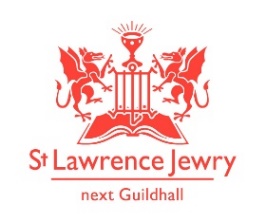 Bringing the Light of Christ to the City’60th AnniversaryEVENTS AUGUST 22ND at 1pmCONCERT & RECEPTIONJosephine Goddard – Sopran0 and Sholto Kynoch – PianoSEPTEMBER 16th/17th 10-5OPEN HOUSEHourly talks on the history of St Lawrence JewryOCTOBER 23rd 6pmLAWRENCE LECTUREDr Kevin Rogers‘Rebuilding the City Churches’NOVEMBER TBCDECEMBER 20th 5.30pmLORD MAYORS CAROL SERVICEFollowed by a wine and mince pies reception2018JanuaryHIDDEN PLACES OF ST LAWRENCE JEWRYFebruary 14TH 5.30pMVALENTINE’S DAY SERVICECome and renew your Wedding Vows, before going out on your romantic date!!MARCHTBCAPRILPIANO/ORGAN CONCERTMAY 23RD WALKS & TALKSJUNEBEATING THE BOUNDS…IN A MINI!!JULYDEDICATION SERVICE FOR OUR NEW DOORS